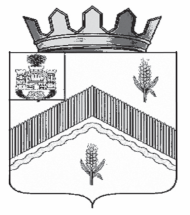 РОССИЙСКАЯ  ФЕДЕРАЦИЯ
ОРЛОВСКАЯ  ОБЛАСТЬ
ЗАЛЕГОЩЕНСКИЙ  РАЙОНАДМИНИСТРАЦИЯ  ОКТЯБРЬСКОГО  СЕЛЬСКОГО ПОСЕЛЕНИЯПОСТАНОВЛЕНИЕ03 апреля  2023  года                                                                             №    8                                                 с.АрхангельскоеО признании утратившим силу постановления администрации Октябрьского сельского поселения Залегощенского района Орловской области от 19 сентября 2022 года № 35 «Об утверждении Порядка формирования, ведения и утверждения ведомственных перечней муниципальных услуг и работ, оказываемых и выполняемых муниципальными учреждениями Октябрьского сельского поселения Залегощенского района Орловской области»В соответствии со статьей 69.2 Бюджетного кодекса Российской Федерации, в целях приведения нормативно-правовой базы Октябрьского сельского поселения Залегощенского района Орловской области в соответствие с действующим законодательством, администрация Октябрьского сельского поселения Залегощенского района Орловской области ПОСТАНОВЛЯЕТ:1. Признать утратившим силу постановление администрации Октябрьского сельского поселения Залегощенского района Орловской  области от 19 сентября 2022 года № 35 «Об утверждении Порядка формирования, ведения и утверждения ведомственных перечней муниципальных услуг и работ, оказываемых и выполняемых муниципальными учреждениями Октябрьского сельского поселения Залегощенского района Орловской области».2. Контроль за выполнением настоящего постановления оставляю                          за собойГлава сельского поселения                                                                  А.В.Леонов